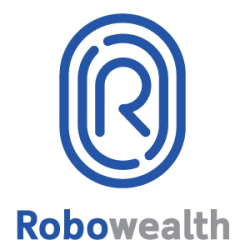 Senior Software Engineer (Backend – Node.js)   Robowealth Mutual Fund Brokerage Securities Co., Ltd.Salary: negotiableWho are we?Robowealth Mutual Fund Brokerage Securities Co., Ltd. is the first ROBO-ADVISORY Services in Thailand, obtaining SEC LBDU license and activating it to entirely operated as a robo-advisor for Thai mutual funds. Launched in June 2018, our 1st product ‘odini’ mobile application has achieved 100,000 downloads while our premium robo-for-advisors ‘INDEGO’ has reached the milestone “Asset under Advisory” of THB 8,000 million. See more detail about us on our website: https://robowealth.co.th/ Who are we looking for?We’re looking for a talent and experienced senior software engineer to help scaling our current robo-advisor mobile application and also kickstart our new projects for client-based expansion. RequirementsThe Ideal CandidateHas a proven track record of reliable performance and dependabilityHas an insatiable curiosity and isn’t afraid to dive deep into their workLikes to experiment with new ideas and is not afraid to failDislikes the “not my job” mentality and is willing to be agileIs transparent about their processes, goals, and obstaclesKnows how to communicate directly and effectivelyValues empathy and works well with othersCan learn quickly on the job and isn’t afraid to ask questionsIs reasonably security-minded with balanced expectationsRequired Duties & Skills for a Senior Software Engineer (Backend – Node.js)You are excited about working at a startup and on a small, talented teamYou are excited about developing and brining best practices to the team You are excited about JavaScript, Node.js, microservices, and messaging systems, and can explain the benefits and detriments of these technology choicesYou care deeply about code quality, performance, and execution, but aren’t a dogmatic perfectionistYou don’t mind helping out on other areas of the stack if necessaryYou are comfortable in an environment where projects are time-sensitiveQualifications for a Senior Software Engineer (Backend – Node.js)5+ years experience in development using modern stacks/frameworks/technologiesA good understanding of JavaScript and Node.jsAPI design experienceAgile working experienceProficiency with a Linux environmentProficiency with Relational Database Schema Design (performance tuning)Nice-to-have skills for a Senior Software Engineer (Backend – Node.js)Experience with Docker and KubernetesDevelopment experience with Google Cloud PlatformExperience with “Big Data” data stores and technologies (ElasticSearch, Cassandra)Experience with SenecaExperience with GraphQLExperience with CI/CD systemsExperience with testing tools e.g. Mocha, JestUnderstanding of systems using real time interactions (websockets, long-polling, server sent events)Why should you join us?If you are enthusiastic, energetic and love to expand your knowledge in financial segment, this is the right place for you. We have financial investment experts who are willing to share their knowledge with the team. You will stay in start-up, agile environment but with complete mature company benefits, such as group medical insurance, provident fund, fitness support expense and flexible workhour. How to apply?Please send your resume to pornput@robowealth.co.th